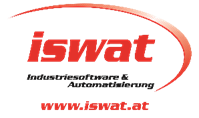 ANMELDUNGSFORMULARAnmeldung zur Hausmesse ISWAT GmbH & TEUP GmbH am 7.- 8. November 2018, jeweils von 10:00 – 16:00 Uhr.Bitte melden Sie sich spätestens bis 19.10.2018 per E-Mail bei office@iswat.at an:Ich nehme mit  ……………. Personen teilIch komme am 7. November 2018Ich komme am 8. November 2018Ich komme an beiden TagenIch bin leider verhindertEine Wegbeschreibung zur ISWAT GmbH finden Sie hier.NameVornameFirmaStrassePLZ / Ort